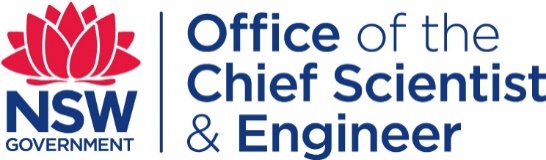 2023 NSW Premier’s Prizes for Science & EngineeringNomination FormCATEGORY NOMINEE’S DETAILS:NOMINATOR’S DETAILS:Self-nominations will be accepted where the nomination is supported with strong references.NOMINATION:In no more than 250 words, please explain:(For categories 1-8): the significance, impact, and quality (include indicators) of the nominee’s research specifically, how their achievements in science and engineering have translated into beneficial outcomes for the wider community of NSW. (For category 9 only): how this teacher has contributed to innovative science, technology, engineering or mathematics teaching methodswhat positive impact this has had on students in the school. Please include a Curriculum Vitae of the nominee. This should be no more than five pages in length, and include:Full career details, including current and former appointmentsA publication record listing important, impactful research, including the top five publications with citation metrics, h-index (required for categories 1-8 only)A record of grants awarded Contact details for three referees 
Declaration of consent I permit the release of all materials submitted on my behalf to the selection committee for the purposes of the selection process. I understand that in the event I am successful for an award in the 2023 NSW Premier’s Prizes for Science & Engineering that this material may be used for publicity purposes. I have read the 2023 Guidelines for the NSW Premier’s Prizes for Science & Engineering and understand the terms and conditions of entry. I accept that any failure to comply with the terms and conditions may result in my disqualification from the awards.I, the above-mentioned nominee, confirm that the information provided above for consideration in the 2023 NSW Premier’s Prizes for Science & Engineering is true and correct.NOMINATIONS CLOSE Wednesday 21 June 2023Nominations for the 2023 NSW Premier’s Prizes for Science & Engineering must be submitted electronically to premiers.prizes@chiefscientist.nsw.gov.au by 5pm AEST on Wednesday 21 June 2023. Late applications will not be considered.Title and full name:Title and full name:Position:Organisation:Phone:Email:Title and full name:Title and full name:Title and full name:Position:Organisation:Organisation:Phone:Email:Email:Relationship to nominee:Relationship to nominee:Relationship to nominee:Signature:Signature:Date: Enter nomination hereSignature:Date: 